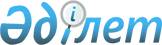 О районном бюджете на 2014-2016 годы
					
			С истёкшим сроком
			
			
		
					Решение 26 сессии Абайского районного маслихата Карагандинской области от 23 декабря 2013 года № 26/254. Зарегистрировано Департаментом юстиции Карагандинской области 13 января 2014 года № 2502. Прекращено действие в связи с истечением срока
      Примечание РЦПИ:

      В тексте документа сохранена пунктуация и орфография оригинала.
      В соответствии с Бюджетным кодексом Республики Казахстан от 4 декабря 2008 года, Законом Республики Казахстан от 23 января 2001 года "О местном государственном управлении и самоуправлении в Республике Казахстан", районный маслихат РЕШИЛ:
      1. Утвердить районный бюджет на 2014-2016 годы согласно приложениям 1, 2, 3 соответственно, в том числе на 2014 год в следующих объемах:
      1) доходы - 5 295 849 тысячи тенге, в том числе по: 
      налоговым поступлениям - 1 396 085 тысяч тенге;
      неналоговым поступлениям – 14 707 тысяч тенге;
      поступлениям от продажи основного капитала- 13 077 тысяч тенге;
      поступлениям трансфертов – 3 871 980 тысяч тенге;
      2) затраты – 5 264 067 тысяч тенге; 
      3) чистое бюджетное кредитование – 76 464 тысяч тенге: 
      бюджетные кредиты – 80 902 тысяч тенге;
      погашение бюджетных кредитов – 4 438 тысяч тенге;
      4) сальдо по операциям с финансовыми активами – 59 552 тысяч тенге, в том числе: 
      приобретение финансовых активов – 59 552 тысяч тенге;
      поступление от продажи финансовых активов государства – 0 тысяч тенге; 
      5) дефицит (профицит) бюджета – минус 104 234 тысяч тенге;
      6) финансирование дефицита (использование профицита) бюджета – 104 234 тысяч тенге:
      поступление займов - 80 902 тысяч тенге;
      погашение займов – 4 439 тысяч тенге;
      используемые остатки бюджетных средств – 27 771 тысяч тенге.
      Сноска. Пункт 1 - в редакции решения Абайского районного маслихата Карагандинской области от 02.12.2014 N 36/381 (вводится в действие с 01.01.2014).


      2. Учесть в составе поступлений районного бюджета на 2014 год целевые трансферты и бюджетные кредиты из вышестоящих бюджетов согласно приложению 4. 
      3. Учесть, что на 2014 год нормативы распределения доходов в районный бюджет установлены в следующих размерах: 
      1) по индивидуальному подоходному налогу – 50 процентов; 
      2) по социальному налогу – 70 процентов. 
      4. Учесть, что на 2014 год объем субвенции составляет 2 251 204 тысяч тенге.
      5. Установить на 2014 год специалистам в области здравоохранения, социального обеспечения, образования, культуры, спорта и ветеринарии, являющимся гражданскими служащими и работающим в сельской местности, по решению местных представительных органов за счет бюджетных средств повышенные не менее чем на двадцать пять процентов должностные оклады и тарифные ставки по сравнению с окладами и ставками гражданских служащих, занимающихся этими видами деятельности в городских условиях, если иное не установлено законами Республики Казахстан
      Сноска. Пункт 5 - в редакции решения Абайского районного маслихата Карагандинской области от 02.09.2014 N 32/336 (вводится в действие с 01.01.2014).


      6. Утвердить резерв местного исполнительного органа в сумме 7 867 тысяч тенге.
      Сноска. Пункт 6 - в редакции решения Абайского районного маслихата Карагандинской области от 02.12.2014 N 36/381 (вводится в действие с 01.01.2014).


      7. Утвердить перечень районных бюджетных программ, не подлежащих секвестру в процессе исполнения районного бюджета на 2014 год согласно приложению 5.
      8. Утвердить в районном бюджете на 2014 год затраты по аппаратам акима города районного значения, поселка, села, сельского округа согласно приложению 6. 
      9. Настоящее решение водится в действие с 1 января 2014 года. 
      23.12.13 г. Районный бюджет на 2014-2016 годы
      Сноска. Приложение 1 - в редакции решения Абайского районного маслихата Карагандинской области от 02.12.2014 N 36/381 (вводится в действие с 01.01.2014).

 Районный бюджет на 2015 год Районный бюджет на 2016 год Целевые трансферты и бюджетные кредиты на 2014 год
      Сноска. Приложение 4 - в редакции решения Абайского районного маслихата Карагандинской области от 02.12.2014 N 36/381 (вводится в действие с 01.01.2014). Перечень районных бюджетных программ, не подлежащих секвестру в процессе исполнения районного бюджета на 2014 год Затраты по аппаратам акима города районного значения, поселка, села, сельского округа
2014-2016 годы
      Сноска. Приложение 6 - в редакции решения Абайского районного маслихата Карагандинской области от 02.12.2014 N 36/381 (вводится в действие с 01.01.2014).


      продолжение таблицы
					© 2012. РГП на ПХВ «Институт законодательства и правовой информации Республики Казахстан» Министерства юстиции Республики Казахстан
				
Председатель сессии
Б. Жумабеков
Секретарь Абайского
районного маслихата
Б. Цай
"СОГЛАСОВАНО"
Руководитель государственного
учреждения "Отдел экономики и 
финансов Абайского района"
Б. МуталяповаПриложение 1
к решению 26 сессии
Абайского районного маслихата
от 23 декабря 2013 года № 26/254
Категория
Категория
Категория
Категория
Сумма (тысяч тенге)
Класс
Класс
Класс
Сумма (тысяч тенге)
Подкласс
Подкласс
Сумма (тысяч тенге)
Наименование
Сумма (тысяч тенге)
1
2
3
4
5
I. Доходы
5295849
1
Налоговые поступления
1396085
01
Подоходный налог 
425178
2
Индивидуальный подоходный налог 
425178
03
Социальный налог
394136
1
Социальный налог
394136
04
Налоги на собственность
535147
1
Налоги на имущество
274496
3
Земельный налог
176216
4
Налог на транспортные средства
80642
5
Единый земельный налог
3793
05
Внутренние налоги на товары, работы и услуги
32316
2
Акцизы
2686
3
Поступления за использование природных и других ресурсов
16000
4
Сборы за ведение предпринимательской и профессиональной деятельности
13327
5
Налог на игорный бизнес
303
07
Прочие налоги
104
1
Прочие налоги
104
Прочие налоговые поступления в местный бюджет
104
08
Обязательные платежи, взимаемые за совершение юридически значимых действий и (или) выдачу документов уполномоченными на то государственными органами или должностными лицами
9204
1
Государственная пошлина
9204
2
Неналоговые поступления
14707
01
Доходы от государственной собственности
11207
1
Поступления части чистого дохода государственных предприятий
47
5
Доходы от аренды имущества, находящегося в государственной собственности
11160
02
Поступления от реализации товаров (работ, услуг) государственными учреждениями, финансируемыми из государственного бюджета
0
1
Поступления от реализации товаров (работ, услуг) государственными учреждениями, финансируемыми из государственного бюджета
0
06
Прочие неналоговые поступления
3500
1
Прочие неналоговые поступления
3500
3
Поступления от продажи основного капитала
13077
03
Продажа земли и нематериальных активов
13077
1
Продажа земли 
12651
2
Продажа нематериальных активов
426
4
Поступления трансфертов
3871980
02
Трансферты из вышестоящих органов государственного управления 
3871980
2
Трансферты из областного бюджета 
3871980
Функциональная группа
Функциональная группа
Функциональная группа
Функциональная группа
Функциональная группа
Сумма (тысяч тенге)
Функциональная подгруппа
Функциональная подгруппа
Функциональная подгруппа
Функциональная подгруппа
Сумма (тысяч тенге)
Администратор бюджетных программ
Администратор бюджетных программ
Администратор бюджетных программ
Сумма (тысяч тенге)
Программа
Программа
Сумма (тысяч тенге)
Наименование
Сумма (тысяч тенге)
1
2
3
4
5
6
ІІ. Затраты
5264067
01
Государственные услуги общего характера
330107
1
Представительные, исполнительные и другие органы, выполняющие общие функции государственного управления
299361
112
Аппарат маслихата района (города областного значения)
23080
001
Услуги по обеспечению деятельности маслихата района (города областного значения)
16747
003
Капитальные расходы государственного органа
6333
122
Аппарат акима района (города областного значения)
84902
001
Услуги по обеспечению деятельности акима района (города областного значения)
83226
003
Капитальные расходы государственного органа
1676
123
Аппарат акима района в городе, города районного значения, поселка, села, сельского округа
191379
001
Услуги по обеспечению деятельности акима района в городе, города районного значения, поселка, села, сельского округа
190149
022
Капитальные расходы государственного органа
1230
2
Финансовая деятельность
5335
459
Отдел экономики и финансов района (города областного значения)
5335
003
Проведение оценки имущества в целях налогообложения
1405
011
Учет, хранение, оценка и реализация имущества, поступившего в коммунальную собственность
3930
9
Прочие государственные услуги общего характера
25411
459
Отдел экономики и финансов района (города областного значения)
25411
001
Услуги по реализации государственной политики в области формирования и развития экономической политики, государственного планирования, исполнения бюджета и управления коммунальной собственностью района (города областного значения)
24963
015
Капитальные расходы государственного органа
448
02
Оборона
3466
1
Военные нужды
2841
122
Аппарат акима района (города областного значения)
2841
005
Мероприятия в рамках исполнения всеобщей воинской обязанности
2841
2
Организация работы по чрезвычайным ситуациям
625
122
Аппарат акима района (города областного значения)
625
006
Предупреждение и ликвидация чрезвычайных ситуаций масштаба района (города областного значения)
460
007
Мероприятия по профилактике и тушению степных пожаров районного (городского) масштаба, а также пожаров в населенных пунктах, в которых не созданы органы государственной противопожарной службы
165
03
Общественный порядок, безопасность, правовая, судебная, уголовно-исполнительная деятельность
2009
9
Прочие услуги в области общественного порядка и безопасности
2009
458
Отдел жилищно-коммунального хозяйства, пассажирского транспорта и автомобильных дорог района (города областного значения)
2009
021
Обеспечение безопасности дорожного движения в населенных пунктах
2009
04
Образование
2225691
1
Дошкольное воспитание и обучение
315016
471
Отдел образования, физической культуры и спорта района (города областного значения)
315016
003
Обеспечение деятельности организаций дошкольного воспитания и обучения
74878
040
Реализация государственного образовательного заказа в дошкольных организациях образования
240138
2
Начальное, основное среднее и общее среднее образование
1759533
123
Аппарат акима района в городе, города районного значения, поселка, села, сельского округа
841
005
Организация бесплатного подвоза учащихся до школы и обратно в сельской местности
841
471
Отдел образования, физической культуры и спорта района (города областного значения)
1758692
004
Общеобразовательное обучение
1702414
005
Дополнительное образование для детей и юношества 
56278
9
Прочие услуги в области образования
151142
471
Отдел образования, физической культуры и спорта района (города областного значения)
151142
009
Приобретение и доставка учебников, учебно-методических комплексов для государственных учреждений образования района (города областного значения)
19598
010
Проведение школьных олимпиад, внешкольных мероприятий и конкурсов районного (городского) масштаба
213
020
Ежемесячная выплата денежных средств опекунам (попечителям) на содержание ребенка-сироты (детей-сирот), и ребенка (детей), оставшегося без попечения родителей 
28220
067
Капитальные расходы подведомственных государственных учреждений и организаций
103111
06
Социальная помощь и социальное обеспечение
155049
2
Социальная помощь
125918
451
Отдел занятости и социальных программ района (города областного значения)
125918
002
Программа занятости
19386
004
Оказание социальной помощи на приобретение топлива специалистам здравоохранения, образования, социального обеспечения, культуры, спорта и ветеринарии в сельской местности в соответствии с законодательством Республики Казахстан
2725
005
Государственная адресная социальная помощь
4649
006
Оказание жилищной помощи
8250
007
Социальная помощь отдельным категориям нуждающихся граждан по решениям местных представительных органов
2492
010
Материальное обеспечение детей-инвалидов, воспитывающихся и обучающихся на дому
593
014
Оказание социальной помощи нуждающимся гражданам на дому
46555
016
Государственные пособия на детей до 18 лет
6880
017
Обеспечение нуждающихся инвалидов обязательными гигиеническими средствами и предоставление услуг специалистами жестового языка, индивидуальными помощниками в соответствии с индивидуальной программой реабилитации инвалида
34388
9
Прочие услуги в области социальной помощи и социального обеспечения
29131
451
Отдел занятости и социальных программ района (города областного значения)
29131
001
Услуги по реализации государственной политики на местном уровне в области обеспечения занятости и реализации социальных программ для населения
28365
011
Оплата услуг по зачислению, выплате и доставке пособий и других социальных выплат
766
07
Жилищно-коммунальное хозяйство
711389
1
Жилищное хозяйство
105762
004
Отдел жилищно-коммунального хозяйства, пассажирского транспорта и автомобильных дорог района (города областного значения)
75785
003
Организация сохранения государственного жилищного фонда
28350
033
Проектирование, развитие, обустройство и (или) приобретение инженерно-коммуникационной инфраструктуры 
20000
041
Ремонт и благоустройство объектов в рамках развития городов и сельских населенных пунктов по Дорожной карте занятости 2020
27435
467
Отдел строительства района (города областного значения)
24634
003
Проектирование, строительство и (или) приобретение жилья коммунального жилищного фонда 
16900
004
Проектирование, развитие, обустройство и (или) приобретение инженерно-коммуникационной инфраструктуры 
7734
471
Отдел образования, физической культуры и спорта района (города областного значения)
509
026
Ремонт объектов в рамках развития городов и сельских населенных пунктов по Дорожной карте занятости 2020
509
479
Отдел жилищной инспекции района (города областного значения)
4834
001
Услуги по реализации государственной политики на местном уровне в области жилищного фонда 
4834
2
Коммунальное хозяйство
294397
458
Отдел жилищно-коммунального хозяйства, пассажирского транспорта и автомобильных дорог района (города областного значения)
217150
012
Функционирование системы водоснабжения и водоотведения
39255
026
Организация эксплуатации тепловых сетей, находящихся в коммунальной собственности районов (городов областного значения)
130000
029
Развитие системы водоснабжения и водоотведения
47895
467
Отдел строительства района (города областного значения)
77247
005
Развитие коммунального хозяйства 
64712
006
Развитие системы водоснабжения и водоотведения
247
058
Развитие системы водоснабжения и водоотведения в сельских населенных пунктах
12288
3
Благоустройство населенных пунктов
311230
123
Аппарат акима района в городе, города районного значения, поселка, села, сельского округа
240179
008
Освещение улиц населенных пунктов
46302
009
Обеспечение санитарии населенных пунктов
8897
010
Содержание мест захоронений и погребение безродных
200
011
Благоустройство и озеленение населенных пунктов
184780
458
Отдел жилищно-коммунального хозяйства, пассажирского транспорта и автомобильных дорог района (города областного значения)
68453
015
Освещение улиц в населенных пунктах
12000
018
Благоустройство и озеленение населенных пунктов
56453
467
Отдел строительства района (города областного значения)
2598
007
Развитие благоустройства городов и населенных пунктов
2598
08
Культура, спорт, туризм и информационное пространство
403826
1
Деятельность в области культуры
282298
455
Отдел культуры и развития языков района (города областного значения)
280048
003
Поддержка культурно-досуговой работы
280048
467
Отдел строительства района (города областного значения)
2250
011
Развитие объектов культуры
2250
2
Спорт
16940
467
Отдел строительства района (города областного значения)
9572
008
Развитие объектов спорта и туризма
9572
471
Отдел образования, физической культуры и спорта района (города областного значения)
7368
013
Развитие массового спорта и национальных видов спорта
3436
014
Проведение спортивных соревнований на районном (города областного значения) уровне
1561
015
Подготовка и участие членов сборных команд района (города областного значения) по различным видам спорта на областных спортивных соревнованиях
2371
3
Информационное пространство
68320
455
Отдел культуры и развития языков района (города областного значения)
58335
006
Функционирование районных (городских) библиотек
56619
007
Развитие государственного языка и других языков народа Казахстана
1716
456
Отдел внутренней политики района (города областного значения)
9985
002
Услуги по проведению государственной информационной политики через газеты и журналы 
8561
005
Услуги по проведению государственной информационной политики через телерадиовещание
1424
9
Прочие услуги по организации культуры, спорта, туризма и информационного пространства
36268
08
9
455
Отдел культуры и развития языков района (города областного значения)
14993
001
Услуги по реализации государственной политики на местном уровне в области развития языков и культуры
9969
032
Капитальные расходы подведомственных государственных учреждений и организаций
5024
456
Отдел внутренней политики района (города областного значения)
21275
001
Услуги по реализации государственной политики на местном уровне в области информации, укрепления государственности и формирования социального оптимизма граждан
14022
003
Реализация мероприятий в сфере молодежной политики
6995
032
Капитальные расходы подведомственных государственных учреждений и организаций
258
10
Сельское, водное, лесное, рыбное хозяйство, особо охраняемые природные территории, охрана окружающей среды и животного мира, земельные отношения
76901
1
Сельское хозяйство
35018
459
Отдел экономики и финансов района (города областного значения)
5235
099
Реализация мер по оказанию социальной поддержки специалистов
5235
474
Отдел сельского хозяйства и ветеринарии района (города областного значения)
29783
001
Услуги по реализации государственной политики на местном уровне в сфере сельского хозяйства и ветеринарии
24852
003
Капитальные расходы государственного органа
295
007
Организация отлова и уничтожения бродячих собак и кошек
2868
008
Возмещение владельцам стоимости изымаемых и уничтожаемых больных животных, продуктов и сырья животного происхождения
1071
012
Проведение мероприятий по идентификации
сельскохозяйственных животных
697
6
Земельные отношения
11119
463
Отдел земельных отношений района (города областного значения)
11119
001
Услуги по реализации государственной политики в области регулирования земельных отношений на территории района (города областного значения)
11119
9
Прочие услуги в области сельского, водного, лесного, рыбного хозяйства, охраны окружающей среды и земельных отношений
30764
474
Отдел сельского хозяйства и ветеринарии района (города областного значения)
30764
013
Проведение противоэпизоотических мероприятий
30764
11
Промышленность, архитектурная, градостроительная и строительная деятельность
36456
2
Архитектурная, градостроительная и строительная деятельность
36456
467
Отдел строительства района (города областного значения)
18043
001
Услуги по реализации государственной политики на местном уровне в области строительства
17843
017
Капитальные расходы государственного органа
200
468
Отдел архитектуры и градостроительства района (города областного значения)
18413
001
Услуги по реализации государственной политики в области архитектуры и градостроительства на местном уровне 
7670
003
Разработка схем градостроительного развития территории района и генеральных планов населенных пунктов
10000
004
Капитальные расходы государственного органа
743
12
Транспорт и коммуникации
105978
1
Автомобильный транспорт
78879
123
Аппарат акима района в городе, города районного значения, поселка, села, сельского округа
74106
013
Обеспечение функционирования автомобильных дорог в городах районного значения, поселках, селах, сельских округах
74106
458
Отдел жилищно-коммунального хозяйства, пассажирского транспорта и автомобильных дорог района (города областного значения)
4773
023
Обеспечение функционирования автомобильных дорог
4773
9
Прочие услуги в сфере транспорта и коммуникаций
27099
458
Отдел жилищно-коммунального хозяйства, пассажирского транспорта и автомобильных дорог района (города областного значения)
27099
037
Субсидирование пассажирских перевозок по социально значимым городским (сельским), пригородным и внутрирайонным сообщениям
27099
13
Прочие
1208852
9
Прочие
1208852
458
Отдел жилищно-коммунального хозяйства, пассажирского транспорта и автомобильных дорог района (города областного значения)
432849
001
Услуги по реализации государственной политики на местном уровне в области жилищно-коммунального хозяйства, пассажирского транспорта и автомобильных дорог 
13586
013
Капитальные расходы государственного органа
3700
040
Реализация мер по содействию экономическому развитию регионов в рамках Программы "Развитие регионов" 
24702
044
Текущее обустройство моногородов в рамках Программы развития моногородов на 2012-2020 годы
359574
085
Реализация бюджетных инвестиционных проектов в рамках Программы развития моногородов на 2012-2020 годы
31287
459
Отдел экономики и финансов района (города областного значения)
7867
012
Резерв местного исполнительного органа района (города областного значения) 
7867
467
Отдел строительства района (города областного значения)
651554
085
Реализация бюджетных инвестиционных проектов в рамках Программы развития моногородов на 2012-2020 годы
651554
471
Отдел образования, физической культуры и спорта района (города областного значения)
12528
001
Услуги по обеспечению деятельности отдела образования, физической культуры и спорта
12528
494
Отдел предпринимательства и промышленности района (города областного значения)
104054
001
Услуги по реализации государственной политики на местном уровне в области развития предпринимательства и промышленности
13754
003
Капитальные расходы государственного органа
300
033
Субсидирование процентной ставки по кредитам для реализации проектов в рамках Программы развития моногородов на 2012-2020 годы
82000
034
Предоставление грантов на развитие новых производств в рамках Программы развития моногородов на 2012-2020 годы
8000
14
Обслуживание долга
111
1
Обслуживание долга
111
459
Отдел экономики и финансов района (города областного значения)
111
021
Обслуживание долга местных исполнительных органов по выплате вознаграждений и иных платежей по займам из областного бюджета
111
15
Трансферты
4232
1
Трансферты
4232
459
Отдел экономики и финансов района (города областного значения)
4232
006
Возврат неиспользованных (недоиспользованных) целевых трансфертов
676
016
Возврат использованных не по целевому назначению целевых трансфертов
3556
III. Чистое бюджетное кредитование
76464
Бюджетные кредиты 
80902
10
Сельское, водное, лесное, рыбное хозяйство, особо охраняемые природные территории, охрана окружающей среды и животного мира, земельные отношения
38686
1
Сельское хозяйство
38686
459
Отдел экономики и финансов района (города областного значения)
38686
018
Бюджетные кредиты для реализации мер социальной поддержки специалистов 
38686
13
Прочие
42216
9
Прочие
42216
494
Отдел предпринимательства и промышленности района (города областного значения)
42216
008
Кредитование на содействие развитию предпринимательства в моногородах
42216
Категория
Категория
Категория
Категория
Сумма (тысяч тенге)
Класс
Класс
Класс
Сумма (тысяч тенге)
Подкласс
Подкласс
Сумма (тысяч тенге)
Наименование
Сумма (тысяч тенге)
1
2
3
4
5
5
Погашение бюджетных кредитов
4438
01
Погашение бюджетных кредитов
4438
1
Погашение бюджетных кредитов выданных из государственного бюджета 
4438
Функциональная группа
Функциональная группа
Функциональная группа
Функциональная группа
Функциональная группа
Сумма (тысяч тенге)
Функциональная подгруппа
Функциональная подгруппа
Функциональная подгруппа
Функциональная подгруппа
Сумма (тысяч тенге)
Администратор бюджетных программ
Администратор бюджетных программ
Администратор бюджетных программ
Сумма (тысяч тенге)
Программа
Программа
Сумма (тысяч тенге)
Наименование
Сумма (тысяч тенге)
1
2
3
4
5
6
IV. Сальдо по операциям с финансовыми активами
59552
Приобретение финансовых активов 
59552
Поступления от продажи финансовых активов 
0
13
Прочие
59552
09
Прочие
59552
123
Аппарат акима района в городе, города районного значения, поселка, села, сельского округа
21602
065
Формирование или увеличение уставного капитала юридических лиц
21602
458
Отдел жилищно-коммунального хозяйства, пассажирского транспорта и автомобильных дорог района (города областного значения)
37950
060
Увеличение уставных капиталов специализированных уполномоченных организаций
29054
065
Формирование или увеличение уставного капитала юридических лиц
8896
Функциональная группа
Функциональная группа
Функциональная группа
Функциональная группа
Функциональная группа
Сумма (тысяч тенге)
Функциональная подгруппа
Функциональная подгруппа
Функциональная подгруппа
Функциональная подгруппа
Сумма (тысяч тенге)
Администратор бюджетных программ
Администратор бюджетных программ
Администратор бюджетных программ
Сумма (тысяч тенге)
Программа
Программа
Сумма (тысяч тенге)
Наименование
Сумма (тысяч тенге)
1
2
3
4
5
6
V. Дефицит (профицит) бюджета
-104234
VI. Финансирование дефицита (использование профицита)
104234
Поступление займов
80902
Погашение займов
4439
Используемые остатки бюджетных средств
27771
16
Погашение займов
4439
1
Погашение займов
4439
459
Отдел экономики и финансов района (города областного значения)
4439
005
Погашение долга местного исполнительного органа перед вышестоящим бюджетом
4438
022
Возврат неиспользованных бюджетных кредитов, выданных из местного бюджета
1Приложение 2
к решению 26 сессии
Абайского районного маслихата
от 23 декабря 2013 года № 26/254
Категория
Категория
Категория
Категория
Сумма (тысяч тенге)
Класс
Класс
Класс
Сумма (тысяч тенге)
Подкласс
Подкласс
Сумма (тысяч тенге)
Наименование
Сумма (тысяч тенге)
1
2
3
4
5
I. Доходы
3514938
1
Налоговые поступления
1598682
01
Подоходный налог 
537963
2
Индивидуальный подоходный налог 
537963
03
Социальный налог
483928
1
Социальный налог
483928
04
Налоги на собственность
512939
1
Налоги на имущество
211487
3
Земельный налог
205567
4
Налог на транспортные средства
92116
5
Единый земельный налог
3769
05
Внутренние налоги на товары, работы и услуги
46116
2
Акцизы
3053
3
Поступления за использование природных и других ресурсов
21441
4
Сборы за ведение предпринимательской и профессиональной деятельности
21440
5
Налог на игорный бизнес
182
08
Обязательные платежи, взимаемые за совершение юридически значимых действий и (или) выдачу документов уполномоченными на то государственными органами или должностными лицами
17736
1
Государственная пошлина
17736
2
Неналоговые поступления
15968
01
Доходы от государственной собственности
9990
5
Доходы от аренды имущества, находящегося в государственной собственности
9990
02
Поступления от реализации товаров (работ, услуг)
государственными учреждениями, финансируемыми из государственного бюджета
15
1
Поступления от реализации товаров (работ, услуг)
государственными учреждениями, финансируемыми из государственного бюджета
15
06
Прочие неналоговые поступления
5963
1
Прочие неналоговые поступления
5963
3
Поступления от продажи основного капитала
21156
03
Продажа земли и нематериальных активов
21156
1
Продажа земли 
21156
4
Поступления трансфертов
1879132
02
Трансферты из вышестоящих органов государственного управления 
1879132
2
Трансферты из областного бюджета 
1879132
Функциональная группа
Функциональная группа
Функциональная группа
Функциональная группа
Функциональная группа
Сумма (тысяч тенге)
Функциональная подгруппа
Функциональная подгруппа
Функциональная подгруппа
Функциональная подгруппа
Сумма (тысяч тенге)
Администратор бюджетных программ
Администратор бюджетных программ
Администратор бюджетных программ
Сумма (тысяч тенге)
Программа
Программа
Сумма (тысяч тенге)
Наименование
Сумма (тысяч тенге)
1
2
3
4
5
6
ІІ. Затраты
3514938
01
Государственные услуги общего характера
296455
1
Представительные, исполнительные и другие органы, выполняющие общие функции государственного управления
274251
112
Аппарат маслихата района (города областного значения)
15485
001
Услуги по обеспечению деятельности маслихата района (города областного значения)
15145
003
Капитальные расходы государственного органа
340
122
Аппарат акима района (города областного значения)
58064
001
Услуги по обеспечению деятельности акима района (города областного значения)
58064
123
Аппарат акима района в городе, города районного значения, поселка, села, сельского округа
200702
001
Услуги по обеспечению деятельности акима района в городе, города районного значения, поселка, села, сельского округа
198988
024
Создание информационных систем
1714
2
Финансовая деятельность
6242
459
Отдел экономики и финансов района (города областного значения)
6242
003
Проведение оценки имущества в целях налогообложения
1239
011
Учет, хранение, оценка и реализация имущества, поступившего в коммунальную собственность
5003
9
Прочие государственные услуги общего характера
15962
459
Отдел экономики и финансов района (города областного значения)
15962
001
Услуги по реализации государственной политики в области формирования и развития экономической политики, государственного планирования, исполнения бюджета и управления коммунальной собственностью района (города областного значения)
15962
02
Оборона
6590
1
Военные нужды
4000
122
Аппарат акима района (города областного значения)
4000
005
Мероприятия в рамках исполнения всеобщей воинской обязанности
4000
2
Организация работы по чрезвычайным ситуациям
2590
122
Аппарат акима района (города областного значения)
2590
006
Предупреждение и ликвидация чрезвычайных ситуаций масштаба района (города областного значения)
1937
007
Мероприятия по профилактике и тушению степных пожаров районного (городского) масштаба, а также пожаров в населенных пунктах, в которых не созданы органы государственной противопожарной службы
653
03
Общественный порядок, безопасность, правовая, судебная, уголовно-исполнительная деятельность
2150
9
Прочие услуги в области общественного порядка и безопасности
2150
458
Отдел жилищно-коммунального хозяйства, пассажирского транспорта и автомобильных дорог района (города областного значения)
2150
021
Обеспечение безопасности дорожного движения в населенных пунктах
2150
04
Образование
2016369
1
Дошкольное воспитание и обучение
265931
471
Отдел образования, физической культуры и спорта района (города областного значения)
265931
003
Обеспечение деятельности организаций дошкольного воспитания и обучения
76583
040
Реализация государственного образовательного заказа в дошкольных организациях образования
189348
2
Начальное, основное среднее и общее среднее образование
1673269
123
Аппарат акима района в городе, города районного значения, поселка, села, сельского округа
1917
005
Организация бесплатного подвоза учащихся до школы и обратно в сельской местности
1917
471
Отдел образования, физической культуры и спорта района (города областного значения)
1671352
004
Общеобразовательное обучение
1620013
005
Дополнительное образование для детей и юношества 
51339
9
Прочие услуги в области образования
77169
471
Отдел образования, физической культуры и спорта района (города областного значения)
77169
009
Приобретение и доставка учебников, учебно-методических комплексов для государственных учреждений образования района (города областного значения)
19879
010
Проведение школьных олимпиад, внешкольных мероприятий и конкурсов районного (городского) масштаба
228
020
Ежемесячная выплата денежных средств опекунам (попечителям) на содержание ребенка-сироты (детей-сирот), и ребенка (детей), оставшегося без попечения родителей 
32264
067
Капитальные расходы подведомственных государственных учреждений и организаций
24798
06
Социальная помощь и социальное обеспечение
159320
2
Социальная помощь
129660
451
Отдел занятости и социальных программ района (города областного значения)
129660
002
Программа занятости
18241
004
Оказание социальной помощи на приобретение топлива специалистам здравоохранения, образования, социального обеспечения, культуры, спорта и ветеринарии в сельской местности в соответствии с законодательством Республики Казахстан
2725
005
Государственная адресная социальная помощь
5329
006
Оказание жилищной помощи
9588
007
Социальная помощь отдельным категориям нуждающихся граждан по решениям местных представительных органов
5192
010
Материальное обеспечение детей-инвалидов, воспитывающихся и обучающихся на дому
634
014
Оказание социальной помощи нуждающимся гражданам на дому
43950
016
Государственные пособия на детей до 18 лет
4724
017
Обеспечение нуждающихся инвалидов обязательными гигиеническими средствами и предоставление услуг специалистами жестового языка, индивидуальными помощниками в соответствии с индивидуальной программой реабилитации инвалида
39277
9
Прочие услуги в области социальной помощи и социального обеспечения
29660
9
451
Отдел занятости и социальных программ района (города областного значения)
29660
001
Услуги по реализации государственной политики на местном уровне в области обеспечения занятости и реализации социальных программ для населения
28917
011
Оплата услуг по зачислению, выплате и доставке пособий и других социальных выплат
743
07
Жилищно-коммунальное хозяйство
383782
1
Жилищное хозяйство
54522
458
004
Отдел жилищно-коммунального хозяйства, пассажирского транспорта и автомобильных дорог района (города областного значения)
48220
033
Проектирование, развитие, обустройство и (или) приобретение инженерно-коммуникационной инфраструктуры 
48220
479
Отдел жилищной инспекции района (города областного значения)
6302
001
Услуги по реализации государственной политики на местном уровне в области жилищного фонда 
6302
2
Коммунальное хозяйство
72000
458
Отдел жилищно-коммунального хозяйства, пассажирского транспорта и автомобильных дорог района (города областного значения)
72000
012
Функционирование системы водоснабжения и водоотведения
32000
026
Организация эксплуатации тепловых сетей, находящихся в коммунальной собственности районов (городов областного значения)
40000
3
Благоустройство населенных пунктов
257260
3
123
Аппарат акима района в городе, города районного значения, поселка, села, сельского округа
257260
008
Освещение улиц населенных пунктов
81731
009
Обеспечение санитарии населенных пунктов
8628
010
Содержание мест захоронений и погребение безродных
400
011
Благоустройство и озеленение населенных пунктов
166501
08
Культура, спорт, туризм и информационное пространство
353580
1
Деятельность в области культуры
247103
455
Отдел культуры и развития языков района (города областного значения)
247103
003
Поддержка культурно-досуговой работы
247103
2
Спорт
4351
471
Отдел образования, физической культуры и спорта района (города областного значения)
4351
014
Проведение спортивных соревнований на районном (города областного значения) уровне
1882
015
Подготовка и участие членов сборных команд района (города областного значения) по различным видам спорта на областных спортивных соревнованиях
2469
3
Информационное пространство
65240
455
Отдел культуры и развития языков района (города областного значения)
55747
006
Функционирование районных (городских) библиотек
54031
007
Развитие государственного языка и других языков народа Казахстана
1716
456
Отдел внутренней политики района (города областного значения)
9493
002
Услуги по проведению государственной информационной политики через газеты и журналы
8119
005
Услуги по проведению государственной информационной политики через телерадиовещание
1374
9
Прочие услуги по организации культуры, спорта, туризма и информационного пространства
36886
455
Отдел культуры и развития языков района (города областного значения)
12161
001
Услуги по реализации государственной политики на местном уровне в области развития языков и культуры
10161
032
Капитальные расходы подведомственных государственных учреждений и организаций
2000
456
Отдел внутренней политики района (города областного значения)
24725
001
Услуги по реализации государственной политики на местном уровне в области информации, укрепления государственности и формирования социального оптимизма граждан
14860
003
Реализация мероприятий в сфере молодежной политики
8644
032
Капитальные расходы подведомственных государственных учреждений и организаций
1221
10
Сельское, водное, лесное, рыбное хозяйство, особо охраняемые природные территории, охрана окружающей среды и животного мира, земельные отношения
75372
1
Сельское хозяйство
33065
459
Отдел экономики и финансов района (города областного значения)
6076
099
Реализация мер по оказанию социальной поддержки специалистов
6076
474
Отдел сельского хозяйства и ветеринарии района (города областного значения)
26989
001
Услуги по реализации государственной политики на местном уровне в сфере сельского хозяйства и ветеринарии
22320
007
Организация отлова и уничтожения бродячих собак и кошек
3069
012
Проведение мероприятий по идентификации
сельскохозяйственных животных
1600
6
Земельные отношения
11543
463
Отдел земельных отношений района (города областного значения)
11543
001
Услуги по реализации государственной политики в области регулирования земельных отношений на территории района (города областного значения)
11543
9
Прочие услуги в области сельского, водного, лесного, рыбного хозяйства, охраны окружающей среды и земельных отношений
30764
474
Отдел сельского хозяйства и ветеринарии района (города областного значения)
30764
013
Проведение противоэпизоотических мероприятий
30764
11
Промышленность, архитектурная, градостроительная и строительная деятельность
17395
2
Архитектурная, градостроительная и строительная деятельность
17395
467
Отдел строительства района (города областного значения)
10639
001
Услуги по реализации государственной политики на местном уровне в области строительства
10639
468
Отдел архитектуры и градостроительства района (города областного значения)
6756
001
Услуги по реализации государственной политики в области архитектуры и градостроительства на местном уровне 
6756
12
Транспорт и коммуникации
126391
1
Автомобильный транспорт
126391
123
Аппарат акима района в городе, города районного значения, поселка, села, сельского округа
121284
013
Обеспечение функционирования автомобильных дорог в городах районного значения, поселках, селах, сельских округах
121284
458
Отдел жилищно-коммунального хозяйства, пассажирского транспорта и автомобильных дорог района (города областного значения)
5107
023
Обеспечение функционирования автомобильных дорог
5107
13
Прочие
77534
9
Прочие
77534
123
Аппарат акима района в городе, города районного значения, поселка, села, сельского округа
24702
040
Реализация мер по содействию экономическому развитию регионов в рамках Программы "Развитие регионов" 
24702
458
Отдел жилищно-коммунального хозяйства, пассажирского транспорта и автомобильных дорог района (города областного значения)
13489
458
001
Услуги по реализации государственной политики на местном уровне в области жилищно-коммунального хозяйства, пассажирского транспорта и автомобильных дорог 
13289
013
Капитальные расходы государственного органа
200
459
Отдел экономики и финансов района (города областного значения)
15499
012
Резерв местного исполнительного органа района (города областного значения) 
15499
471
Отдел образования, физической культуры и спорта района (города областного значения)
13612
001
Услуги по обеспечению деятельности отдела образования, физической культуры и спорта
13612
494
Отдел предпринимательства и промышленности района (города областного значения)
10232
001
Услуги по реализации государственной политики на местном уровне в области развития предпринимательства и промышленности
10232
III. Чистое бюджетное кредитование
0
Бюджетные кредиты 
0
Категория
Категория
Категория
Категория
Сумма (тысяч тенге)
Класс
Класс
Класс
Сумма (тысяч тенге)
Подкласс
Подкласс
Сумма (тысяч тенге)
Наименование
Сумма (тысяч тенге)
1
2
3
4
5
5
Погашение бюджетных кредитов
0
01
Погашение бюджетных кредитов
0
1
Погашение бюджетных кредитов выданных из государственного бюджета 
0
Функциональная группа
Функциональная группа
Функциональная группа
Функциональная группа
Функциональная группа
Сумма (тысяч тенге)
Функциональная подгруппа
Функциональная подгруппа
Функциональная подгруппа
Функциональная подгруппа
Сумма (тысяч тенге)
Администратор бюджетных программ
Администратор бюджетных программ
Администратор бюджетных программ
Сумма (тысяч тенге)
Программа
Программа
Сумма (тысяч тенге)
Наименование
Сумма (тысяч тенге)
1
2
3
4
5
6
IV. Сальдо по операциям с финансовыми активами
0
Приобретение финансовых активов 
0
Поступления от продажи финансовых активов 
0
Функциональная группа
Функциональная группа
Функциональная группа
Функциональная группа
Функциональная группа
Сумма (тысяч тенге)
Функциональная подгруппа
Функциональная подгруппа
Функциональная подгруппа
Функциональная подгруппа
Сумма (тысяч тенге)
Администратор бюджетных программ
Администратор бюджетных программ
Администратор бюджетных программ
Сумма (тысяч тенге)
Программа
Программа
Сумма (тысяч тенге)
Наименование
Сумма (тысяч тенге)
1
2
3
4
5
6
V. Дефицит (профицит) бюджета
0
VI. Финансирование дефицита (использование профицита)
0
Поступление займов
0
Погашение займов
0
Движение остатков бюджетных средств
0Приложение 3
к решению 26 сессии
Абайского районного маслихата
от 23 декабря 2013 года № 26/254
Категория
Категория
Категория
Категория
Сумма (тысяч тенге)
Класс
Класс
Класс
Сумма (тысяч тенге)
Подкласс
Подкласс
Сумма (тысяч тенге)
Наименование
Сумма (тысяч тенге)
1
2
3
4
5
I. Доходы
3017001
1
Налоговые поступления
1810165
01
Подоходный налог 
640844
2
Индивидуальный подоходный налог 
640844
03
Социальный налог
549987
1
Социальный налог
549987
04
Налоги на собственность
551014
1
Налоги на имущество
226343
3
Земельный налог
222012
4
Налог на транспортные средства
98626
5
Единый земельный налог
4033
05
Внутренние налоги на товары, работы и услуги
49344
2
Акцизы
3267
3
Поступления за использование природных и других ресурсов
22942
4
Сборы за ведение предпринимательской и профессиональной деятельности
22940
5
Налог на игорный бизнес
195
08
Обязательные платежи, взимаемые за совершение юридически значимых действий и (или) выдачу документов уполномоченными на то государственными органами или должностными лицами
18976
1
Государственная пошлина
18976
2
Неналоговые поступления
16386
01
Доходы от государственной собственности
9990
5
Доходы от аренды имущества, находящегося в государственной собственности
9990
02
Поступления от реализации товаров (работ, услуг)
государственными учреждениями, финансируемыми из государственного бюджета
16
1
Поступления от реализации товаров (работ, услуг)
государственными учреждениями, финансируемыми из государственного бюджета
16
06
Прочие неналоговые поступления
6380
1
Прочие неналоговые поступления
6380
3
Поступления от продажи основного капитала
23337
03
Продажа земли и нематериальных активов
23337
1
Продажа земли 
23337
4
Поступления трансфертов
1167113
02
Трансферты из вышестоящих органов государственного управления 
1167113
2
Трансферты из областного бюджета 
1167113
Функциональная группа
Функциональная группа
Функциональная группа
Функциональная группа
Функциональная группа
Сумма (тысяч тенге)
Функциональная подгруппа
Функциональная подгруппа
Функциональная подгруппа
Функциональная подгруппа
Сумма (тысяч тенге)
Администратор бюджетных программ
Администратор бюджетных программ
Администратор бюджетных программ
Сумма (тысяч тенге)
Программа
Программа
Сумма (тысяч тенге)
Наименование
Сумма (тысяч тенге)
1
2
3
4
5
6
ІІ. Затраты
3017001
01
Государственные услуги общего характера
295001
1
Представительные, исполнительные и другие органы, выполняющие общие функции государственного управления
272668
112
Аппарат маслихата района (города областного значения)
15163
001
Услуги по обеспечению деятельности маслихата района (города областного значения)
15163
122
Аппарат акима района (города областного значения)
58517
001
Услуги по обеспечению деятельности акима района (города областного значения)
58517
123
Аппарат акима района в городе, города районного значения, поселка, села, сельского округа
198988
001
Услуги по обеспечению деятельности акима района в городе, города районного значения, поселка, села, сельского округа
198988
2
Финансовая деятельность
6242
459
Отдел экономики и финансов района (города областного значения)
6242
003
Проведение оценки имущества в целях налогообложения
1239
011
Учет, хранение, оценка и реализация имущества, поступившего в коммунальную собственность
5003
9
Прочие государственные услуги общего характера
16091
459
Отдел экономики и финансов района (города областного значения)
16091
001
Услуги по реализации государственной политики в области формирования и развития экономической политики, государственного планирования, исполнения бюджета и управления коммунальной собственностью района (города областного значения)
16091
02
Оборона
6622
1
Военные нужды
4032
122
Аппарат акима района (города областного значения)
4032
005
Мероприятия в рамках исполнения всеобщей воинской обязанности
4032
2
Организация работы по чрезвычайным ситуациям
2590
122
Аппарат акима района (города областного значения)
2590
006
Предупреждение и ликвидация чрезвычайных ситуаций масштаба района (города областного значения)
1937
007
Мероприятия по профилактике и тушению степных пожаров районного (городского) масштаба, а также пожаров в населенных пунктах, в которых не созданы органы государственной противопожарной службы
653
03
Общественный порядок, безопасность, правовая, судебная, уголовно-исполнительная деятельность
2000
9
Прочие услуги в области общественного порядка и безопасности
2000
458
Отдел жилищно-коммунального хозяйства, пассажирского транспорта и автомобильных дорог района (города областного значения)
2000
021
Обеспечение безопасности дорожного движения в населенных пунктах
2000
04
Образование
2000268
1
Дошкольное воспитание и обучение
265540
471
Отдел образования, физической культуры и спорта района (города областного значения)
265540
003
Обеспечение деятельности организаций дошкольного воспитания и обучения
76783
040
Реализация государственного образовательного заказа в дошкольных организациях образования
188757
2
Начальное, основное среднее и общее среднее образование
1679801
123
Аппарат акима района в городе, города районного значения, поселка, села, сельского округа
1955
005
Организация бесплатного подвоза учащихся до школы и обратно в сельской местности
1955
471
Отдел образования, физической культуры и спорта района (города областного значения)
1677846
004
Общеобразовательное обучение
1626507
005
Дополнительное образование для детей и юношества 
51339
9
Прочие услуги в области образования
54927
471
Отдел образования, физической культуры и спорта района (города областного значения)
54927
009
Приобретение и доставка учебников, учебно-методических комплексов для государственных учреждений образования района (города областного значения)
19879
010
Проведение школьных олимпиад, внешкольных мероприятий и конкурсов районного (городского) масштаба
244
020
Ежемесячная выплата денежных средств опекунам (попечителям) на содержание ребенка-сироты (детей-сирот), и ребенка (детей), оставшегося без попечения родителей 
34804
06
Социальная помощь и социальное обеспечение
159326
2
Социальная помощь
129785
451
Отдел занятости и социальных программ района (города областного значения)
129785
002
Программа занятости
18241
004
Оказание социальной помощи на приобретение топлива специалистам здравоохранения, образования, социального обеспечения, культуры, спорта и ветеринарии в сельской местности в соответствии с законодательством Республики Казахстан
2725
005
Государственная адресная социальная помощь
5329
006
Оказание жилищной помощи
9588
007
Социальная помощь отдельным категориям нуждающихся граждан по решениям местных представительных органов
5192
010
Материальное обеспечение детей-инвалидов, воспитывающихся и обучающихся на дому
634
014
Оказание социальной помощи нуждающимся гражданам на дому
44075
016
Государственные пособия на детей до 18 лет
4724
017
Обеспечение нуждающихся инвалидов обязательными гигиеническими средствами и предоставление услуг специалистами жестового языка, индивидуальными помощниками в соответствии с индивидуальной программой реабилитации инвалида
39277
9
Прочие услуги в области социальной помощи и социального обеспечения
29541
451
Отдел занятости и социальных программ района (города областного значения)
29541
001
Услуги по реализации государственной политики на местном уровне в области обеспечения занятости и реализации социальных программ для населения
28798
011
Оплата услуг по зачислению, выплате и доставке пособий и других социальных выплат
743
07
Жилищно-коммунальное хозяйство
33348
1
Жилищное хозяйство
6302
479
Отдел жилищной инспекции района (города областного значения)
6302
001
Услуги по реализации государственной политики на местном уровне в области жилищного фонда 
6302
2
Коммунальное хозяйство
10000
458
Отдел жилищно-коммунального хозяйства, пассажирского транспорта и автомобильных дорог района (города областного значения)
10000
012
Функционирование системы водоснабжения и водоотведения
10000
3
Благоустройство населенных пунктов
17046
123
Аппарат акима района в городе, города районного значения, поселка, села, сельского округа
17046
008
Освещение улиц населенных пунктов
10116
009
Обеспечение санитарии населенных пунктов
6730
010
Содержание мест захоронений и погребение безродных
200
08
Культура, спорт, туризм и информационное пространство
339252
1
Деятельность в области культуры
240023
455
Отдел культуры и развития языков района (города областного значения)
240023
003
Поддержка культурно-досуговой работы
240023
2
Спорт
4351
471
Отдел образования, физической культуры и спорта района (города областного значения)
4351
014
Проведение спортивных соревнований на районном (города областного значения) уровне
1882
015
Подготовка и участие членов сборных команд района (города областного значения) по различным видам спорта на областных спортивных соревнованиях
2469
3
Информационное пространство
65513
455
Отдел культуры и развития языков района (города областного значения)
56020
006
Функционирование районных (городских) библиотек
54304
007
Развитие государственного языка и других языков народа Казахстана
1716
456
Отдел внутренней политики района (города областного значения)
9493
002
Услуги по проведению государственной информационной политики через газеты и журналы
8119
005
Услуги по проведению государственной информационной политики через телерадиовещание
1374
9
Прочие услуги по организации культуры, спорта, туризма и информационного пространства
29365
455
Отдел культуры и развития языков района (города областного значения)
12186
001
Услуги по реализации государственной политики на местном уровне в области развития языков и культуры
10186
032
Капитальные расходы подведомственных государственных учреждений и организаций
2000
456
Отдел внутренней политики района (города областного значения)
17179
001
Услуги по реализации государственной политики на местном уровне в области информации, укрепления государственности и формирования социального оптимизма граждан
9836
003
Реализация мероприятий в сфере молодежной политики
7343
10
Сельское, водное, лесное, рыбное хозяйство, особо охраняемые природные территории, охрана окружающей среды и животного мира, земельные отношения
73238
1
Сельское хозяйство
32065
459
Отдел экономики и финансов района (города областного значения)
7089
099
Реализация мер по оказанию социальной поддержки специалистов
7089
474
Отдел сельского хозяйства и ветеринарии района (города областного значения)
24976
001
Услуги по реализации государственной политики на местном уровне в сфере сельского хозяйства и ветеринарии
20307
007
Организация отлова и уничтожения бродячих собак и кошек
3069
012
Проведение мероприятий по идентификации
сельскохозяйственных животных
1600
6
Земельные отношения
10409
463
Отдел земельных отношений района (города областного значения)
10409
001
Услуги по реализации государственной политики в области регулирования земельных отношений на территории района (города областного значения)
10409
9
Прочие услуги в области сельского, водного, лесного, рыбного хозяйства, охраны окружающей среды и земельных отношений
30764
474
Отдел сельского хозяйства и ветеринарии района (города областного значения)
30764
013
Проведение противоэпизоотических мероприятий
30764
11
Промышленность, архитектурная, градостроительная и строительная деятельность
17461
2
Архитектурная, градостроительная и строительная деятельность
17461
467
Отдел строительства района (города областного значения)
10682
001
Услуги по реализации государственной политики на местном уровне в области строительства
10682
468
Отдел архитектуры и градостроительства района (города областного значения)
6779
001
Услуги по реализации государственной политики в области архитектуры и градостроительства на местном уровне 
6779
12
Транспорт и коммуникации
13000
1
Автомобильный транспорт
13000
123
Аппарат акима района в городе, города районного значения, поселка, села, сельского округа
10000
013
Обеспечение функционирования автомобильных дорог в городах районного значения, поселках, селах, сельских округах
10000
458
Отдел жилищно-коммунального хозяйства, пассажирского транспорта и автомобильных дорог района (города областного значения)
3000
023
Обеспечение функционирования автомобильных дорог
3000
13
Прочие
77485
9
Прочие
77485
123
Аппарат акима района в городе, города районного значения, поселка, села, сельского округа
24702
040
Реализация мер по содействию экономическому развитию регионов в рамках Программы "Развитие регионов" 
24702
458
Отдел жилищно-коммунального хозяйства, пассажирского транспорта и автомобильных дорог района (города областного значения)
13332
001
Услуги по реализации государственной политики на местном уровне в области жилищно-коммунального хозяйства, пассажирского транспорта и автомобильных дорог 
13332
459
Отдел экономики и финансов района (города областного значения)
15499
012
Резерв местного исполнительного органа района (города областного значения) 
15499
471
Отдел образования, физической культуры и спорта района (города областного значения)
13617
001
Услуги по обеспечению деятельности отдела образования, физической культуры и спорта
13617
494
Отдел предпринимательства и промышленности района (города областного значения)
10335
001
Услуги по реализации государственной политики на местном уровне в области развития предпринимательства и промышленности
10335
III. Чистое бюджетное кредитование
0
Бюджетные кредиты 
0
Категория
Категория
Категория
Категория
Сумма (тысяч тенге)
Класс
Класс
Класс
Сумма (тысяч тенге)
Подкласс
Подкласс
Сумма (тысяч тенге)
Наименование
Сумма (тысяч тенге)
1
2
3
4
5
5
Погашение бюджетных кредитов
0
01
Погашение бюджетных кредитов
0
1
Погашение бюджетных кредитов выданных из государственного бюджета 
0
Функциональная группа
Функциональная группа
Функциональная группа
Функциональная группа
Функциональная группа
Сумма (тысяч тенге)
Функциональная подгруппа
Функциональная подгруппа
Функциональная подгруппа
Функциональная подгруппа
Сумма (тысяч тенге)
Администратор бюджетных программ
Администратор бюджетных программ
Администратор бюджетных программ
Сумма (тысяч тенге)
Программа
Программа
Сумма (тысяч тенге)
Наименование
Сумма (тысяч тенге)
1
2
3
4
5
6
IV. Сальдо по операциям с финансовыми активами
0
Приобретение финансовых активов 
0
Поступления от продажи финансовых активов 
0
Функциональная группа
Функциональная группа
Функциональная группа
Функциональная группа
Функциональная группа
Сумма (тысяч тенге)
Функциональная подгруппа
Функциональная подгруппа
Функциональная подгруппа
Функциональная подгруппа
Сумма (тысяч тенге)
Администратор бюджетных программ
Администратор бюджетных программ
Администратор бюджетных программ
Сумма (тысяч тенге)
Программа
Программа
Сумма (тысяч тенге)
Наименование
Сумма (тысяч тенге)
1
2
3
4
5
6
V. Дефицит (профицит) бюджета
0
VI. Финансирование дефицита (использование профицита)
0
Поступление займов
0
Погашение займов
0
Движение остатков бюджетных средств
0Приложение 4
к решению 26 сессии
Абайского районного маслихата
от 23 декабря 2013 года № 26/254
Наименование
Сумма (тысяч тенге)
1
2
Итого
1976324
Текущие целевые трансферты
1070920
из республиканского бюджета
912750
На реализацию мероприятий Дорожной карты занятости 2020
18759
в том числе:
переподготовка кадров
1582
частичное субсидирование заработной платы
2277
обеспечение деятельности центров занятости населения
12594
молодежная практика
2000
госзаказ трудоустройства целевых групп
306
На оснащение учебным оборудованием кабинетов физики, химии, биологии в государственных учреждениях начального, основного среднего и общего среднего образования
8194
На реализацию государственного образовательного заказа в дошкольных организациях образования
40264
На повышение оплаты труда учителям, прошедшим повышение
17000
На развитие городов и сельских населенных пунктов в рамках Дорожной карты занятости 2020
255887
в том числе:
ремонт объектов образования
9000
ремонт объектов коммунально-инженерной инфраструктуры и
на ремонт объектов инженерно-транспортной инфраструктуры
114271
ремонт объектов инженерно-транспортной инфраструктуры
132616
На реализацию текущих мероприятий в рамках Программы развития моногородов на 2012-2020 годы
449574
На выплату ежемесячной надбавки за особые условия труда к должностным окладам работников государственных учреждений, не являющихся государственными служащими, а также работников государственных предприятий
118286
На выплату государственной адресной социальной помощи
2640
На выплату государственных пособий на детей до 18 лет
2146
из областного бюджета
158170
На возмещение владельцам стоимости изымаемых и уничтожаемых больных животных, продуктов и сырья животного происхождения
1071
На жилищно-коммунальное хозяйство
130000
На субсидирование пассажирских перевозок по социально значимым городским (сельским), пригородным и внутрирайонным сообщениям
27099
Целевые трансферты на развитие
824502
из республиканского бюджета
644252
На увеличение уставных капиталов специализированных уполномоченных организаций
29054
На реализацию бюджетных инвестиционных проектов в рамках Программы развития моногородов на 2012-2020 годы
615198
в том числе:
инженерная инфраструктура
586398
транспортная инфраструктура
28800
из областного бюджета
180250
На развитие системы водоснабжения и водоотведения 
47895
На реализацию бюджетных инвестиционных проектов в рамках Программы развития моногородов на 2012-2020 годы
67643
в том числе:
инженерная инфраструктура
65156
транспортная инфраструктура
2487
На развитие жилищно-коммунального хозяйства
64712
Бюджетные кредиты
80902
из республиканского бюджета
80902
Бюджетные кредиты для реализации мер социальной поддержки специалистов
38686
Кредитование бюджетов районов на содействие развитию предпринимательства в моногородах
42216Приложение 5
к решению 26 сессии
Абайского районного маслихата
от 23 декабря 2013 года № 26/254
Функциональная группа
Функциональная группа
Функциональная группа
Функциональная группа
Администратор бюджетных программ
Администратор бюджетных программ
Администратор бюджетных программ
Программа
Программа
Наименование
1
2
3
4
04
Образование
471
Отдел образования, физической культуры и спорта района
004
Общеобразовательное обучение Приложение 2
к решению 26 сессии
Абайского районного маслихата
от 23 декабря 2014 года № 26/254
Функциональная группа
Функциональная группа
Функциональная группа
Функциональная группа
Функциональная группа
Всего
В том числе по акиматам
В том числе по акиматам
В том числе по акиматам
В том числе по акиматам
В том числе по акиматам
В том числе по акиматам
Функциональная подгруппа
Функциональная подгруппа
Функциональная подгруппа
Функциональная подгруппа
Всего
Абай
Топар
Карабас
Южный
Акбастау
Сарепта
Администратор бюджетных программ
Администратор бюджетных программ
Администратор бюджетных программ
Всего
Абай
Топар
Карабас
Южный
Акбастау
Сарепта
Программа
Программа
Всего
Абай
Топар
Карабас
Южный
Акбастау
Сарепта
1
2
3
4
5
6
7
8
9
10
11
12
01
1
123
Аппарат акима района в городе, города районного значения, поселка, села, сельского округа
191379
24080
27244
12164
11405
12453
11328
001
Услуги по обеспечению деятельности акима района в городе, города районного значения, поселка, села, сельского округа
190149
24080
26794
12164
11255
12236
11328
022
Капитальные расходы государственных органов
1230
450
150
217
024
Создание информационных систем
0
0
0
0
04
2
123
005
Организация бесплатного подвоза учащихся до школы и обратно в сельской местности
841
721
07
3
123
008
Освещение улиц населенных пунктов
46302
37000
3689
990
1608
423
009
Обеспечение санитарии населенных пунктов
8897
6000
500
300
300
250
160
010
Содержание мест захоронений и погребение безродных
200
200
011
Благоустройство и озеленение населенных пунктов
184780
181800
2980
12
1
123
013
Обеспечение функционирования автомобильных дорог в городах районного значения, поселках, селах, сельских округах
74106
72306
100
200
100
200
500
Итого
506505
321386
34513
14375
13413
13326
11988
Функциональная группа
Функциональная группа
Функциональная группа
Функциональная группа
Функциональная группа
В том числе по акиматам
В том числе по акиматам
В том числе по акиматам
В том числе по акиматам
В том числе по акиматам
В том числе по акиматам
В том числе по акиматам
В том числе по акиматам
Функциональная подгруппа
Функциональная подгруппа
Функциональная подгруппа
Функциональная подгруппа
Жартас
Курминка
Кулаайгыр
Есенгельды
Юбилейное
Коксу
Агрогородок 
Самарка 
Администратор бюджетных программ
Администратор бюджетных программ
Администратор бюджетных программ
Жартас
Курминка
Кулаайгыр
Есенгельды
Юбилейное
Коксу
Агрогородок 
Самарка 
Программа
Программа
Жартас
Курминка
Кулаайгыр
Есенгельды
Юбилейное
Коксу
Агрогородок 
Самарка 
1
2
3
4
5
13
14
15
16
17
18
19
20
01
1
123
Аппарат акима района в городе, города районного значения, поселка, села, сельского округа
12745
11192
11064
10760
12182
12201
11424
11137
001
Услуги по обеспечению деятельности акима района в городе, города районного значения, поселка, села, сельского округа
12745
11192
11064
10610
12182
12201
11161
11137
022
Капитальные расходы государственных органов
150
263
024
Создание информационных систем
04
2
123
005
Организация бесплатного подвоза учащихся до школы и обратно в сельской местности
120
07
3
123
008
Освещение улиц населенных пунктов
852
426
193
318
186
617
009
Обеспечение санитарии населенных пунктов
250
169
150
250
150
150
268
010
Содержание мест захоронений и погребение безродных
011
Благоустройство и озеленение населенных пунктов
12
1
123
013
Обеспечение функционирования автомобильных дорог в городах районного значения, поселках, селах, сельских округах
200
200
100
200
Итого
12995
12213
11840
11210
12525
12639
11860
12222